Національний авіаційний університетНавчально-науковий інститут заочного та дистанційного навчання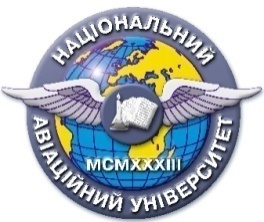 Система менеджменту якостіПОЛОЖЕННЯпро рейтингову систему оцінюваннянабутих студентом знань та вміньз навчальної дисципліни«Психологія особистості»СМЯ НАУ РСО НН ІЗДН 12.01.08.-01-2016Галузь знань:       		1301 «Соціальне забезпечення»Напрям підготовки:   6.130102 «Соціальна робота»Курс 	– 2, 3	Семестр 			– 3, 4, 5Лекції                                – 8 (2; 4; 2)Практичні заняття           – 24 (0; 12; 12) Самостійна робота          –  274 (48; 96; 130)Диференційований залік  – 4 семестр	Екзамен                             – 5 семестр	Усього (годин/кредитів ECTS)  – 306/8,5Контрольна робота                     – 4 семестрКурсова робота 	                   – 5 семестрПоложення обговорено та ухвалено на засіданні кафедри соціальних технологій, протокол №  від   2016 р.УЗГОДЖЕННЯ:Рівень документа – 3бПлановий термін між ревізіями – 1 рікВрахований примірник Рейтингова система оцінювання набутих студентом знань та вмінь за 3-4 семестри1.1. Оцінювання окремих видів виконаної студентом навчальної роботи за 3-4 семестри здійснюється в балах відповідно до табл.1.1. Таблиця 1.1Оцінювання окремих видів навчальної роботи студентаВідповідність рейтингових оцінок за виконання студентом окремих видів навчальної роботи у балах оцінкам за національною шкалою наведено в табл.1.2.Відповідність рейтингових оцінок за окремі види навчальної роботиу балах оцінкам за національною шкалоюТаблиця 1.21.3. За активну роботу під час практичних занять (наприклад, доповнення до відповіді), творчий підхід до виконання та оформлення контрольної роботи тощо студент може отримати додатково до 6 заохочувальних балів за модуль.1.4. За виконання та подачу контрольної роботи поза встановлений термін студенту можуть бути нараховані штрафні бали (до 6 балів за модуль).1.5. Сума рейтингових оцінок, отриманих студентом за окремі види виконаної навчальної роботи, становить поточну модульну рейтингову оцінку, яка заноситься до заліково-екзаменаційної  відомості.        У випадку отримання незадовільної поточної модульної рейтингової оцінки студент не допускається до складання семестрового екзамену і повинен виконати додаткові індивідуальні завдання.1.6. Визначення поточних модульних рейтингових оцінок за національною шкалою здійснюється відповідно табл. 1.3.Таблиця 1.3Відповідність поточних модульних рейтингових оціноку балах оцінкам за національною шкалою1.7. Студент допускається до заліку, якщо він набрав не менше 36 балів (60%  максимальної поточної рейтингової оцінки).1.8. Залік проводиться в письмовій формі в комісії, яку очолює завідувач кафедри, відповідно до затвердженого  розкладу занять.1.9. Сума поточної модульної рейтингової оцінки та позитивної залікової рейтингової оцінки у балах (табл. 1.4) становить підсумкову семестрову рейтингову оцінку, яка перераховується в оцінки за національною шкалою  та шкалою ECTS (табл. 1. 5).  Таблиця 1.4Відповідність залікових  рейтингових оцінок у балах  оцінкам за національною шкалою та шкалою ECTSТаблиця 1.5Відповідність підсумкової семестрової рейтингової оцінкиу балах оцінкам за національною шкалою та шкалою ECTS1.10. Перескладання позитивної підсумкової семестрової рейтингової оцінки з метою її підвищення не дозволяється.  1.11. У випадку відсутності у студента позитивних рейтингових оцінок (за виконання окремих видів навчальної роботи, поточної або екзаменаційної), він вважається таким, що має академічну заборгованість.  1.12. При складанні академічної заборгованості студент повинен виконати усі завдання, які необхідні для отримання позитивної поточної модульної рейтингової оцінки, а також виконати  екзаменаційне завдання.1.13. У випадку отримання незадовільної екзаменаційної рейтингової оцінки студент повинен повторно скласти семестровий екзамен в установленому порядку. При повторному складанні семестрового екзамену максимальна величина екзаменаційної рейтингової оцінки, яку може отримати студент, дорівнює оцінці «B» за шкалою ECTS та певній кількості балів, яку визначає викладач відповідно до таблиці 4. 1.14. У випадку відсутності студента на семестровому екзамені з будь-яких причин проти його прізвища у колонці  «Екзаменаційна (залікова) рейтингова оцінка» заліково-екзаменаційної відомості робиться запис «Не з'явився» або «Не допущений», а у колонці «Підсумкова семестрова рейтингова оцінка» – «Не атестований».1.15. Підсумкова семестрова рейтингова оцінка заноситься до залікової книжки, наприклад, так: 90/Відм./А, 82/Добре/В, 75/Добре/С, 67/Задов./D, 60/Задов./Е тощо.    Рейтингова система оцінювання набутих студентом знань та вмінь за 5 семестр2.1. Оцінювання окремих видів виконаної студентом навчальної роботи здійснюється в балах відповідно до табл. 2.1. Таблиця 2.1Оцінювання окремих видів навчальної роботи студентаВідповідність рейтингових оцінок за виконання студентом окремих видів навчальної роботи у балах оцінкам за національною шкалою наведено в табл.2.2. та 2.3Таблиця 2.2Відповідність рейтингових оцінок за окремі види навчальної роботиу балах оцінкам за національною шкалоюТаблиця 2.3Відповідність рейтингових оцінок за виконання та захист курсової роботиу балах оцінкам за національною шкалою2.4. За активну роботу під час практичних занять (наприклад, доповнення до відповіді), творчий підхід до виконання та оформлення контрольної роботи тощо студент може отримати додатково до 6 заохочувальних балів за модуль.2.5. За виконання та подачу контрольної роботи поза встановлений термін студенту можуть бути нараховані штрафні бали (до 6 балів за модуль).2.6. Сума рейтингових оцінок, отриманих студентом за окремі види виконаної навчальної роботи, становить поточну модульну рейтингову оцінку, яка заноситься до заліково-екзаменаційної  відомості.        У випадку отримання незадовільної поточної модульної рейтингової оцінки студент не допускається до складання семестрового екзамену і повинен виконати додаткові індивідуальні завдання.2.7. Визначення поточних модульних рейтингових оцінок за національною шкалою здійснюється відповідно табл. 2.4.   Таблиця 2.4Відповідність поточних модульних рейтингових оцінок у балах оцінкам за національною шкалою2.8. Студент допускається до екзамену якщо він набрав не менше 17 балів (60% максимальної поточної рейтингової оцінки).2.9. Екзамен проводиться в письмовій формі в комісії, яку очолює завідувач кафедри, відповідно до затвердженого  розкладу занять.2.10. Сума поточної модульної рейтингової оцінки та позитивної екзаменаційної рейтингової оцінки у балах (табл. 2.5) становить підсумкову семестрову рейтингову оцінку, яка перераховується в оцінки за національною шкалою  та шкалою ECTS (табл. 2.6).             Таблиця 2.5Відповідність екзаменаційних рейтингових оцінок у балах оцінкам за національною шкалою та шкалою ECTSТаблиця 2.6Відповідність підсумкової семестрової рейтингової оцінкиу балах оцінкам за національною шкалою та шкалою ECTS2.11. Перескладання позитивної підсумкової семестрової рейтингової оцінки з метою її підвищення не дозволяється.  2.12. У випадку відсутності у студента позитивних рейтингових оцінок (за виконання окремих видів навчальної роботи, поточної або екзаменаційної), він вважається таким, що має академічну заборгованість. 2.13. При складанні академічної заборгованості студент повинен виконати усі завдання, які необхідні для отримання позитивної поточної модульної рейтингової оцінки, а також виконати  екзаменаційне завдання.2.14. У випадку отримання незадовільної екзаменаційної рейтингової оцінки студент повинен повторно скласти семестровий екзамен в установленому порядку. При повторному складанні семестрового екзамену максимальна величина екзаменаційної рейтингової оцінки, яку може отримати студент, дорівнює оцінці «B» за шкалою ECTS та певній кількості балів, яку визначає викладач відповідно до таблиці 4. 2.15. У випадку відсутності студента на семестровому екзамені з будь-яких причин проти його прізвища у колонці  «Екзаменаційна (залікова) рейтингова оцінка» заліково-екзаменаційної відомості робиться запис «Не з'явився» або «Не допущений», а у колонці «Підсумкова семестрова рейтингова оцінка» – «Не атестований».2.16. Підсумкова семестрова рейтингова оцінка заноситься до залікової книжки, наприклад, так: 90/Відм./А, 82/Добре/В, 75/Добре/С, 67/Задов./D, 60/Задов./Е тощо.   ВИТЯГ з Положення про рейтингову систему оцінювання набутих студентом знань та вміньз навчальної дисципліни «Психологія особистості»Кафедра соціальних технологійВідповідність поточних модульних рейтингових оціноку балах оцінкам за національною шкалою за 3-4 семестриВідповідність залікових  рейтингових оцінок у балах оцінкам за національною шкалою та шкалою ECTSВідповідність поточних модульних рейтингових оцінок у балах оцінкам за національною шкалоюВідповідність екзаменаційних рейтингових оцінок у балах оцінкам за національною шкалою та шкалою ECTSУкладач:  __________________    Котикова О.М.                         підпис                                         «___» _____________ 2016__ р.(Ф 03.02 - 01)АРКУШ ПОширення документа(Ф 03.02 -02)АРКУШ ОЗНАЙОМЛЕННЯ З документОМ (Ф 03.02 -03)АРКУШ ОБЛІКУ ЗМІН (Ф 03.02 -04)АРКУШ РЕЄСТРАЦІЇ РЕВІЗІЙ (Ф 03.02-32)УЗГОДЖЕННЯ ВНЕСЕННЯ ЗМІН:ПідписПрізвище, ім’я,  по батьковіПосадаДатаУкладачКотикова О.М.Професор кафедри соціальних технологійУзгодженоКотикова О.М.Завідувач кафедри соціальних технологій УзгодженоЗаступник начальника НМВ НН ІЗДНУзгодженоЗаступник директора НН ІЗДН3 – 4 семестри3 – 4 семестри3 – 4 семестриМодуль № 1 Модуль № 1 Модуль № 1 Вид навчальної роботиМах кількість балівМах кількістьбалівУсні відповіді на практичних заняттях (з урахуванням зав-дань, отриманих під час нас-тановної сесії) (5 балів*4)20 (сумарна)Виконання тестового завдан-ня10Виконання та захист кон-трольної роботи (домашньої)20Виконання завдань експрес-контролю10Усього за модулем №160Семестровий диференційований залікСеместровий диференційований залік40Усього за 3-4 семестриУсього за 3-4 семестри100Усні відповіді на практичних заняттях(бал.)Виконання завдань екс-прес-конт-ролю; виконання тестового завдання(бал.)Виконання та захист контрольної роботи (домашньої)(бал.)Оцінка за національною шкалоюОцінка59-1018-20ВідмінноА4815-17ДобреB36-712-14ЗадовільноDменше 3менше 612НезадовільноFXОцінка у балахОцінка за національною шкалоюОцінка54 - 60ВідмінноA45 - 53ДобреB36 - 44ЗадовільноDменше  36НезадовільноFXОцінка у балахОцінка за національною шкалоюОцінка за шкалою ECTSОцінка за шкалою ECTSОцінка у балахОцінка за національною шкалоюОцінкаПояснення36-40ВідмінноАВідмінно(відмінне виконання лише з незначною кількістю помилок)33 -35ДобреВДуже добре (вище середнього рівня з кількома помилками)30- 32ДобреСДобре(в загальному вірне виконання з певною кількістю помилок)27-29ЗадовільноDЗадовільно(непогано, але зі значною кількістю помилок)24-26ЗадовільноEДостатньо(виконання задовольняє мінімальним критеріям)1-23НезадовільноFXНезадовільно(з можливістю повторного складання)Оцінкав балахОцінказа національною шкалоюОцінказа шкалою ECTSОцінказа шкалою ECTSОцінкав балахОцінказа національною шкалоюОцінкаПояснення90-100ВідмінноAВідмінно(відмінне виконання лише з незначною кількістю помилок)82 – 89ДобреBДуже добре(вище середнього рівня з кількома помилками)75 – 81ДобреCДобре(в загальному вірне виконання з певною кількістю суттєвих помилок)67 – 74ЗадовільноDЗадовільно(непогано, але зі значною кількістю недоліків)60 – 66ЗадовільноEДостатньо(виконання задовольняє мінімальним критеріям)35 – 59НезадовільноFXНезадовільно(з можливістю повторного складання)1 – 34НезадовільноFНезадовільно(з обов’язковим повторним курсом)5 семестр5 семестрМодуль № 2Модуль № 2МахкількістьбалівВид навчальноїРоботиМахкількістьбалівМахкількістьбалівВідповідь на практичномузанятті 5*210Виконання курсової роботи6Захист курсової роботи12Усього   28Екзамен 72Усього за 100Вид навчальної роботиВид навчальної роботиВид навчальної роботиВид навчальної роботиВідповідь на практичному занятті; виконання завдання експрес-контролю на практичному заняттіВиконання курсової роботиЗахист курсової роботиОцінка за національною шкалоюОцінка5611-12ВідмінноA459-10ДобреB347-8ЗадовільноDМенше 3Менше 4Менше 7Незадовільно FXВид навчальної роботиВид навчальної роботиВид навчальної роботиВид навчальної роботиВиконання та захист курсової роботиОцінка за національною шкалоюОцінка за шкалою ECTSОцінка за національною шкалою18-2020/Відмінно19/Відмінно18/Відмінно100/Відмінно/А95/Відмінно/А90/Відмінно/АВідмінно15-1717/Добре16/Добре15/Добре85/Добре/В80/Добре/С75/Добре/СДобре12-1414/Задовільно13/Задовільно12/Задовільно70/Добре/D65/Добре/Е60/Добре/ЕЗадовільноМенше 12НезадовільноМенше 60 - незадовільноНезадовільно Оцінка в балахОцінка за національною шкалоюОцінка25-28ВідмінноA21-24ДобреB17-20ЗадовільноDменше 17НезадовільноFXОцінкав балахОцінказа національною шкалоюОцінказа шкалою ECTSОцінказа шкалою ECTSОцінкав балахОцінказа національною шкалоюОцінкаПояснення65-72ВідмінноAВідмінно(відмінне виконання лише з незначною кількістю помилок)59-64ДобреBДуже добре(вище середнього рівня з кількома помилками)54-58ДобреCДобре(в загальному вірне виконання з певною кількістю суттєвих помилок)48-53ЗадовільноDЗадовільно(непогано, але зі значною кількістю недоліків)43-47Задовільно       ЕДостатньо(виконання задовольняє мінімальні критерії)1-42НезадовільноFXНезадовільно(з можливістю повторного складання)Оцінкав балахОцінказа національною шкалоюОцінказа шкалою ECTSОцінказа шкалою ECTSОцінкав балахОцінказа національною шкалоюОцінкаПояснення90-100ВідмінноAВідмінно(відмінне виконання лише з незначною кількістю помилок)82 – 89ДобреBДуже добре(вище середнього рівня з кількома помилками)75 – 81ДобреCДобре(в загальному вірне виконання з певною кількістю суттєвих помилок)67 – 74ЗадовільноDЗадовільно(непогано, але зі значною кількістю недоліків)60 – 66ЗадовільноEДостатньо(виконання задовольняє мінімальним критеріям)35 – 59НезадовільноFXНезадовільно(з можливістю повторного складання)1 – 34НезадовільноFНезадовільно(з обов’язковим повторним курсом)Напрям підготовки:  6.130102   «Соціальна робота» Курс –  2, 3                              Семестр – 3, 4, 5Контрольна робота – 4 семестрКурсова робота - 5 семестрЕкзамен – 5 семестрОцінка у балахОцінка за національною шкалою54 - 60Відмінно45 - 53Добре36 - 44Задовільноменше  36НезадовільноОцінка у балахОцінка за національною шкалоюОцінка за шкалою ECTSОцінка за шкалою ECTSОцінка у балахОцінка за національною шкалоюОцінкаПояснення36-40ВідмінноАВідмінно(відмінне виконання лише з незначною кількістю помилок)33-35ДобреВДуже добре (вище середнього рівня з кількома помилками)30-32ДобреСДобре(в загальному вірне виконання з певною кількістю помилок)27-29ЗадовільноDЗадовільно(непогано, але зі значною кількістю помилок)24-26ЗадовільноEДостатньо(виконання задовольняє мінімальним критеріям)1-23НезадовільноFXНезадовільно(з можливістю повторного складання)Оцінка в балахОцінка за національною шкалою25-28Відмінно21-24Добре17-20Задовільноменше 17НезадовільноОцінкав балахОцінказа національною шкалоюОцінказа шкалою ECTSОцінказа шкалою ECTSОцінкав балахОцінказа національною шкалоюОцінкаПояснення65-72ВідмінноAВідмінно(відмінне виконання лише з незначною кількістю помилок)59-64ДобреBДуже добре(вище середнього рівня з кількома помилками)54-58ДобреCДобре(в загальному вірне виконання з певною кількістю суттєвих помилок)48-53ЗадовільноDЗадовільно(непогано, але зі значною кількістю недоліків)43-47Задовільно       ЕДостатньо(виконання задовольняє мінімальні критерії)1-42НезадовільноFXНезадовільно(з можливістю повторного складання)№прим.Куди передано (підрозділ)Дата видачіП.І.Б. отримувачаПідпис отримувачаПримітки № пор.Прізвище ім'я по-батьковіПідпис ознайомленої особиДата ознайомленняПримітки№ зміни№ листа (сторінки)№ листа (сторінки)№ листа (сторінки)№ листа (сторінки)Підпис особи, якавнесла змінуДата внесення зміниДата введення зміни№ змінизміненогозаміненогоновогоанульованогоПідпис особи, якавнесла змінуДата внесення зміниДата введення зміни№ пор.Прізвище ім'я по-батьковіДата ревізіїПідписВисновок щодо адекватностіПідписПрізвищеПосадаДатаРозробникУзгодженоУзгодженоУзгоджено